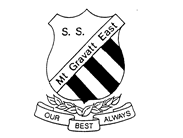 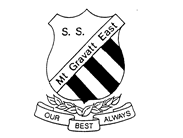 School will invoice for:School supplies $40Online Subscriptions $30Writing Student Workbook $17Total:  $90QtyDescription1Headphones with volume control and microphone Black (on ear, not buds)8A4 Exercise Book Year 3/4 Ruled 48 Page2A4 Exercise Book Blue lined 96 Page4A4 Botany Book Blue lined 96 Page3A4 Grid Book 10mm 96 Page2A4 Document Wallet Button closure – 1 green, 1 yellow1Wooden Ruler 30cm4Large Eraser12 Hole Barrel Sharpener 1Soft Grip Scissors 6 inch/152mm5Glue Stick 35g 2Natural Graphite Pencils HB 12 Pack1Coloured Pencils 24 Pack1Coloured Markers Assorted 12 Pack1Fine Permanent Marker Black1Highlighters Chisel Assorted 4 pack3Whiteboard Markers Bullet Assorted 4 pack1Personal Whiteboard approx 29x22.5cm 2Personal whiteboard eraser (small)1Write and Wipe sleeve (erasable PVC poclets)1Clear mesh pouch A4 (zip closing)1Pencil Case approx 23cmx12cm1Library Bag2White A4 Paper - 500 sheet Ream, 80gsm22Ply Facial Tissues 200 Sheet box